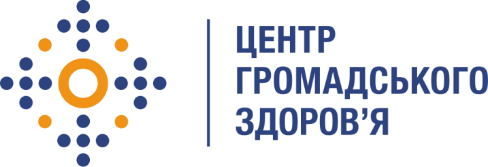 Державна установа 
«Центр громадського здоров’я Міністерства охорони здоров’я України» оголошує конкурс для відбору консультанта з питань координації процесу доопрацювання функціоналу відстеження контактних осіб в ЕЛІССЗв рамках проекту «Надання підтримки Центру громадського здоров’я МОЗ України для зміцнення та розбудови спроможності системи охорони здоров’я для здійснення кращого моніторингу, епідеміологічного нагляду, реагування на спалахи захворювання та їхньої профілактики».Назва позиції: Консультант з питань координації процесу доопрацювання функціоналу відстеження контактних осіб в ЕЛІССЗРівень зайнятості: частковаІнформація щодо установи:Головним завданнями Державної установи «Центр громадського здоров’я Міністерства охорони здоров’я України» (далі – Центр) є діяльність у сфері громадського здоров’я. Центр виконує лікувально-профілактичні, науково-практичні та організаційно-методичні функції у сфері охорони здоров’я з метою забезпечення якості лікування хворих на соціально небезпечні захворювання, зокрема ВІЛ/СНІД, туберкульоз, наркозалежність, вірусні гепатити тощо, попередження захворювань в контексті розбудови системи громадського здоров’я. Центр приймає участь в розробці регуляторної політики і взаємодіє з іншими міністерствами, науково-дослідними установами, міжнародними установами та громадськими організаціями, що працюють в сфері громадського здоров’я та протидії соціально небезпечним захворюванням.Основні обов'язки:Забезпечення роботи команди по збору та верифікації даних щодо контактних осіб з хворим на COVID-19;Проведення аналізу отриманих масивів даних по контактних особах з хворим на COVID-19;Участь та проведення робочих зустрічей щодо обговорення епідеміологічної ситуації по випадках захворювання на COVID-19 та їх контактних особах;Розробка та впровадження аналітичних зрізів щодо поширення захворюваності на COVID-19;Розробка алгоритму взаємодії з особою, що контактувала з хворим на COVID-19.Вимоги до професійної компетентності:Вища освіта (в галузі інформаційних технологій/комп'ютерної інженерії, статистика та схожі);Обов'язковий досвід роботи з інформаційними системами.Чітке розуміння проведення аналізу та верифікації даних;Досвід організації та проведення робочих зустрічей.Знання ділової української мови та технічної англійської мови (письмовий, читання документації).Резюме мають бути надіслані електронною поштою на електронну адресу: vacancies@phc.org.ua. В темі листа, будь ласка, зазначте: «218-2022 Консультант з питань координації процесу доопрацювання функціоналу відстеження контактних осіб в ЕЛІССЗ»Термін подання документів – до 17 серпня, реєстрація документів 
завершується о 18:00.За результатами відбору резюме успішні кандидати будуть запрошені до участі у співбесіді. За результатами конкурсу буде відібраний 1 консультант. У зв’язку з великою кількістю заявок, ми будемо контактувати лише з кандидатами, запрошеними на співбесіду. Умови завдання та контракту можуть бути докладніше обговорені під час співбесіди.Державна установа «Центр громадського здоров’я Міністерства охорони здоров’я України»  залишає за собою право повторно розмістити оголошення про вакансію, скасувати конкурс на заміщення вакансії, запропонувати посаду зі зміненими обов’язками чи з іншою тривалістю контракту.